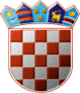       REPUBLIKA HRVATSKA      VARAŽDINSKA ŽUPANIJA          OPĆINA SVETI ILIJA            OPĆINSKO VIJEĆEKlasa: 325-14/16-03/01URBROJ: 2186/08-16-01Sveti Ilija, 14.10. 2016.Temeljem odredbe članka 67. stavak 3. Zakona o vodama („Narodne novine“ boj 153/09, 63/11, 130/11, 56/13 i 14/14), članka 35. Zakona o lokalnoj i područnoj (regionalnoj) samoupravi („Narodne novine“ broj 33/01, 60/01, 129/05, 109/07, 125/08, 36/09, 150/11, 144/12 i 19/13), članka 30. Statuta Općine Sveti Ilija („Službeni vjesnik Varaždinske županije“ broj 25/13, 48/13) i članka 20. Poslovnika Općinskog vijeća Općine Sveti Ilija („Službeni vjesnik Varaždinske županije“ broj 25/13 i 48/13), a po prethodnom mišljenju Hrvatskih voda, Vodnogospodarski odjel za Muru i Gornju Dravu Klasa: 325-04/16-14/001 Urbroj: 374-26-3-16-2  od 21. travnja 2016. godine, Općinsko vijeće Općine Sveti Ilija na 18. sjednici održanoj 14.10.2016. godine, donosi      O D L U K UO ODVODNJI OTPADNIH VODANA PODRUČJU OPĆINE SVETI ILIJAI. OPĆE ODREDBE                                                Članak 1.Ovom Odlukom utvrđuju se uvjeti i način odvodnje otpadnih voda na području                                Općine Sveti Ilija.Ovom Odlukom određuju se i uvjeti za korištenje, održavanje i izgradnju sustava za odvodnju i pročišćavanje otpadnih voda, a u svrhu zaštite čovjekove okoline i očuvanja vode od prekomjernog zagađivanja s ciljem njenog daljnjeg korištenja.Članak 2.Ova Odluka sadržava odredbe:        1.  o načinu odvodnje otpadnih voda na području Općine Sveti Ilija te o namjeni i vrstama sustava za odvodnju otpadnih voda,         2.  o načinu odvodnje onečišćenih oborinskih voda koje se ne ispuštaju u sustav javne odvodnje,       3.  o zemljopisnim podacima o mjestima ispuštanja otpadnih voda iz sustava javne odvodnje u tijela površinskih voda, odnosno iznimno o mjestima ispuštanja u tijela podzemnih voda,        4.  o uvjetima ispuštanja otpadnih voda na područjima Općine Sveti Ilija na kojima nije izgrađen sustav javne odvodnje,       5.   o graničnim vrijednostima emisija otpadnih voda koje nisu tehnološke, a ispuštaju se              u građevine javne odvodnje, sabirne i septičke jame,       6.   o podacima o nadležnostima održavanja sustava javne odvodnje,       7.   o uvjetima održavanja bioloških uređaja za pročišćavanje otpadnih voda, održavanja i pražnjenja sabirnih i septičkih jama,        8.   o upućivanju na obvezu priključenja na građevine javne odvodnje sukladno odluci i priključenju i općim i tehničkim uvjetima isporuke vodnih usluga,       9.    prekršajne odredbe i        10.  završne odredbe.Članak 3.Otpadnim vodama u smislu ove Odluke se smatraju:        1.      sanitarne otpadne vode,        2.      tehnološke otpadne vode i         3.      oborinske neočišćene vode.Sanitarne otpadne vode su otpadne vode koje se nakon korištenja ispuštaju iz stambenih objekata, ugostiteljstva, ustanova, vojnih objekata i drugih neproizvodnih djelatnosti i uglavnom potječu od ljudskog metabolizma i aktivnosti kućanstva.Tehnološke otpadne vode su otpadne vode koje nastaju u tehnološkim postupcima i ispuštaju se iz industrijskih objekata za obavljanje bilo kakve gospodarske djelatnosti, osim sanitarnih otpadnih voda i oborinskih onečišćenih voda. Oborinske onečišćene vode su otpadne vode koje nastaju ispiranjem oborina s površina prometnica, parkirališta ili drugih manipulativnih površina, postupno otapajući onečišćenja na navedenim površinama te otječu u sustave javne odvodnje ili izravno u površinske vode. Septička jama je građevina u koju se prikupljaju sanitarne otpadne vode s vodonepropusnim stjenkama i dnom, a sastoji se od tri komore, s preljevom i ispustom. Sabirna jama je vodonepropusna građevina bez preljeva i ispusta u koju se prikupljaju sanitarne i tehnološke otpadne vode.Ostali izrazi koje se koriste u ovoj Odluci, a potječu iz propisa o vodama imaju značenja određena Zakonom o vodama. (dalje u tekstu: Zakon). Članak 4.Javna odvodnja je djelatnost sakupljanja otpadnih voda, njihovo dovođenje do uređaja za pročišćavanje, pročišćavanje i izravno ili neizravno ispuštanje u površinske vode, obrada mulja koji nastaje u procesu njihova pročišćavanja, ako se ti poslovi obavljaju putem građevina javne odvodnje te upravljanje tim građevinama; pražnjenje i odvoz otpadnih voda iz septičkih i sabirnih jama. Otpadne vode odvode se putem posebnih sustava koji mogu biti:a) sustav javne odvodnje otpadnih voda, koji prema načinu odvodnje može biti mješoviti ili razdjelni, b) sustav interne odvodnje ic) sustav odvodnje oborinskih voda.Sustav javne odvodnje čini skup komunalnih vodnih građevina i uređaja za obavljanje djelatnosti javne odvodnje. Sustav interne odvodnje čini skup građevina, uređaja i oprema za skupljanje, prethodnu obradu (ukoliko je potrebna) i odvođenje otpadnih voda iz pojedinih građevina i nekretnina do kontrolnog okna, odnosno septičke/sabirne jame ili biološkog uređaja za pročišćavanje otpadnih voda. Kontrolno okno je dio internih kanalizacijskih vodova i priključuje se izravno na komunalne vodne građevine. Na područjima na kojima nije izgrađen sustav javne odvodnje dio internih kanalizacijskih vodova čine i septičke/sabirne jame i biološki uređaj za pročišćavanje otpadnih voda. Sustav odvodnje oborinskih voda čine izgrađeni zatvoreni ili otvoreni kanali, prirodna korita, slivnici i drugi uređaji kojima se oborinske vode odvode u sustav javne odvodnje ili izravno u površinske vode i druge recipijente izvan sustava javne odvodnje. Članak 5.Vlasnici ili drugi zakoniti posjednici nekretnina na području Općine Sveti Ilija dužni su odvodnju otpadnih voda sa svojih zemljišta i nekretnina obavljati u skladu s odredbama Zakona, odluke o priključenju na komunalne vodne građevine, općim i tehničkim uvjetima isporuke vodnih usluga, odredbama prateće važeće zakonske regulative, kao i odredbama ove Odluke.Članak 6.Djelatnost javne odvodnje obavljati će javni isporučitelj sukladno Odluci o priključenju na    komunalne vodne građevine Općine Sveti Ilija („Službeni vjesnik Varaždinske županije“ broj 6/12, u daljnjem tekstu: Javni isporučitelj).Dio poslova iz stavka 1. ovog članka, a koji se odnose na pružanje javne usluge čišćenja septičkih i sabirnih jama može obavljati Javni isporučitelj ili druga pravna ili fizička osoba koja je registrirana za obavljanje navedene djelatnosti.Članak 7. Svaki vlasnik ili drugi zakoniti posjednik nekretnine koja je priključena na sustav javne odvodnje obvezan je plaćati cijenu usluge za korištenje javne odvodnje Javnom isporučitelju.Vlasnik ili zakoniti posjednik nekretnine koja posjeduje sabirnu ili septičku jamu, dužan je plaćati cijenu pražnjenja i odvoza Javnom isporučitelju ili drugoj pravnoj ili fizičkoj osobi koja je registrirana za obavljanje navedene djelatnosti. Cijena usluge za korištenje sustava javne odvodnje plaća se od dana priključenja internih kanalizacijskih vodovoda na sustav javne odvodnje.Odluka o cijenama usluge za korištenje sustava javne odvodnje donosi se na način propisan Zakonom te općim i tehničkim uvjetima isporuke vodnih usluga. II. NAČIN ODVODNJE Članak 8.Otpadne vode se odvode sustavom javne odvodnje te se ispuštaju u prijamnik nakon pročišćavanja u uređaju za pročišćavanje otpadnih voda. Na područjima na kojima nije izgrađen sustav javne odvodnje otpadne se vode odvode u septičke/sabirne jame iz koji se, putem ovlaštene fizičke ili pravne osobe, redovito odvoze i ispuštaju u sustav javne odvodnje s biološkim uređajem za pročišćavanje otpadnih voda.Na područjima na kojima nije izgrađen sustav javne odvodnje otpadne vode se mogu odvoziti do sustava javne odvodnje s biološkim uređajem za pročišćavanje otpadnih voda sukladno uvjetima dobivenim od Hrvatskih voda, u skladu sa relevantnim zakonskim odredbama i odredbama ove Odluke.Članak 9.  Na području Općine Sveti Ilija gdje postoji sustav javne odvodnje otpadne vode odvode se mješovitim ili razdjelnim sustavom. Mješovitim se sustavima javne odvodnje odvode sve otpadne vode istim kanalima.Razdjelnim se sustavom javne odvodnje zasebnim se kanalima odvode oborinske vode, a zasebnim ostale otpadne vode.Nepotpuni razdjelni sustav je onaj kod kojeg se oborinska voda odvodi dijelom otvornim kanalima, a dijelom rigolima i kinetama, a ostale otpadne vode se odvode zatvorenim kanalima.Članak 10.Na područjima gdje ne postoji izgrađen sustav javne odvodnje, otpadne vode zbrinjavaju se na način propisan u glavi VIII. ove Odluke. Odvodnja oborinskih voda obavlja se na način propisan u glavi V. ove Odluke. III.  INTERNI KANALIZACIJSKI VODOVIČlanak 11.Projektiranje i izvedba internih kanalizacijskih vodova mora biti u skladu s relevantnim zakonskim odredbama, odlukom o priključenju na komunalne vodne građevine, općim i tehničkim uvjetima isporuke vodnih usluga na području Općine Sveti Ilija te odredbama ove Odluke.Članak 12.Trošak projektiranja, izvedbe i održavanja internih kanalizacijskih vodova snosi fizička, odnosno pravna osoba koja je vlasnik ili drugi zakoniti posjednik nekretnine s koje se vrši odvodnja otpadnih voda.Članak 13.Svako zemljište koje čini jednu građevnu česticu ili na koje je smješten pogon koji čini zaokruženu cjelinu, a nalazi se pod upravom jednog vlasnika ili zakonitog posjednika nekretnine, može dobiti, u pravilu, jedan priključak na sustav javne odvodnje.Iznimka je moguća samo u slučaju ako se investicijsko – tehničkom dokumentacijom utvrdi da bi zbog izvanredno nepovoljnih terenskih prilika tehničko rješenje s jednim priključkom bilo osobito nepovoljno i ekonomski neprihvatljivo.Članak 14.Svako zemljište koje čini jednu građevnu česticu ili na koje je smješten pogon koji čini zaokruženu cjelinu, a koje ne graniči s javnim površinama opremljenim sustavom javne odvodnje može se priključiti na sustav javne odvodnje izvedbom priključka preko zemljišta koje izravno graniči s javnom površinom uz uvjet da se pribavi suglasnost vlasnika zemljišta ili da se putem nadležnog tijela riješe javno pravni odnosi za izvedbu i održavanje priključka, osim ako nije drugačije određeno dokumentima prostornog uređenja.Članak 15. Priključkom na sustav javne odvodnje smatra se dio odvojenog cjevovoda od kontrolnog okna objekta priključenja do revizionog okna priključenja.Reviziono okno priključenja je dio sustava javne odvodnje koji spaja priključke na sustav javne odvodnje s kanalom sustava javne odvodnje. Reviziono okno priključka nalazi se u čestici javne površine, uz granicu iste. Ukoliko ne postoji reviziono okno priključka, priključkom se smatra dio cjevovoda od kontrolnog okna do kanala sustava javne odvodnje.Reviziono okno je dio sustava javne odvodnje i nalazi se na kanalu sustava javne odvodnje.Za objekte koji nemaju kontrolno okno, reviziono okno priključka smatra se njihovim kontrolnim oknom, a internim kanalizacijskim vodovodima smatra se cjevovod od revizionog okna priključka do objekta.Troškove održavanja priključka i internog kanalizacijskog vodovoda snosi korisnik.Troškove održavanja kontrolnog okna koje se nalazi na javnoj površini odnosno površini u javnoj upotrebi snosi Javni isporučitelj, osim za popravak kontrolnog okna u slučaju oštećenja od poznatog počinitelja kad se za troškove popravka tereti počinitelj oštećenja.Priključak na sustav javne odvodnje mora se izvesti na način kako je regulirano zakonom, ostalim relevantnim zakonima i općim aktima Općine Sveti Ilija te općim i tehničkim uvjetima isporuke vodnih usluga.Članak 16.Građevina koja se sastoji od više stambenih jedinica mora, u pravilu, imati jedan priključak.Članak 17.Tehnološke otpadne vode moraju prije ispuštanja u sustav javne odvodnje biti prethodno pročišćene do graničnih vrijednosti emisija onečišćujućih tvari za ispuštanje u sustav javne odvodnje, koje su propisane Pravilnikom o graničnim vrijednostima emisija otpadnih voda.Tehnološke otpadne vode moraju prije ispuštanja u površinske vode biti prethodno očišćene do graničnih vrijednosti emisija onečišćujućih tvari za ispuštanje u površinske vode koje su propisane Pravilnikom o graničnim vrijednostima emisija otpadnih voda.Sustav interne odvodnje mora biti izgrađen i održavan tako da osigura sigurnu i pravilu odvodnju i pročišćavanje proračunatih količina otpadnih voda i gradi se i održava u skladu s važećim propisima.Sustav interne odvodnje mora biti izgrađen i održavan tako da:        - isključi mogućnost onečišćenja okoliša, bilo razlijevanjem otpadnih i drugih voda po  površini, bilo prodiranjem onečišćenih voda u podzemne slojeve ili širenjem neugodnog mirisa,       - spriječi širenje zaraznih bolesti,       - količinom ili sastavom otpadnih voda ne ugrozi funkciju sustava javne odvodnje ili stanje površinskih voda u koje se otpadne vode ispuštaju,       - je zaštićen od povrata vode iz sustava javne odvodnje.IV.  SUSTAV JAVNE ODVODNJEČlanak 18. Pravne i fizičke osobe dužne su otpadne vode ispuštati u sustav javne odvodnje.Iznimno, na područjima na kojima nije izgrađen sustav javne odvodnje pravne i fizičke osobe dužne su otpadne vode ispuštati na način propisan ovom Odlukom.Nakon što se izgradi sustav javne odvodnje pravne i fizičke osobe dužne su se priključiti na njega i skladu s važećom Odlukom o priključenju na vodne komunalne građevine,  općim i tehničkim uvjetima isporuke vodnih usluga, odredbama ove Odluke te ostalim relevantnim zakonskim odredbama.Članak 19.Vlasnik ili drugi zakoniti posjednik nekretnina obvezan je podnijeti zahtjev za priključenje na sustav javne odvodnje u skladu sa Zakonom i važećom Odlukom o priključenju na komunalne vodne građevine.Ukoliko Javni isporučitelj utvrdi postojanje bespravno izvedenog priključka, odnosno priključka izvedenog bez suglasnosti Javnog isporučitelja, vlasnik ili drugi zakoniti posjednik internih kanalizacijskih vodovoda obvezan je podnijeti zahtjev za priključenje na sustav javne odvodnje te izvršiti rekonstrukciju priključka, ukoliko je potrebna, prema uvjetima Javnog isporučitelja.Ukoliko vlasnik ili drugi zakoniti posjednik nekretnine ne postupi sukladno odredbi stavka 2. ovog članka smatrat će se da ispušta otpadne vode suprotno ovoj Odluci.Članak 20.Javni isporučitelj je dužan održavati sustav javne odvodnje otpadnih voda i pripadajući uređaj za pročišćavanje u skladu s vodopravnom dozvolom u stanju funkcionalne i tehničke sposobnosti u svrhu neprekidnog obavljanja i redovite isporuke vodne usluge.Isporučitelj vodne usluge mora građevinu za javnu odvodnju otpadnih voda, osim onih građevina koje su posebnim propisima izuzete, podvrgnuti kontroli ispravnosti na svojstvo strukture i funkcionalnosti, kao i svojstvu vodonepropusnosti u rokovima utvrđenim posebnim propisima.V.   SUSTAV ODVODNJE OBORINSKIH VODAČlanak 21. Sustavom odvodnje oborinskih voda upravlja i održava ga Općina Sveti Ilija u skladu s relevantnim zakonskim odredbama, drugim propisima i općim aktima Općine Sveti Ilija.Općina Sveti Ilija može gradnju i/ili održavanje sustava oborinske odvodnje ustupiti Javnom isporučitelju.Sustavima odvodnje oborinskih voda koji su svrstani u javno dobro upravlja i održava ih ovlaštena pravna osoba sukladno odredbama Zakona o vodama. Građevine oborinske odvodnje iz stambenih zgrada, poslovnih i drugih prostora, grade i održavaju vlasnici predmetne nekretnine.Kanale oborinske odvodnje s prometnica održavaju osobe koje, u skladu s posebnim propisima, upravljaju prometnicama ako su ti kanali izgrađeni na cestovnom zemljištu.Članak 22.Građevine i uređaji oborinske odvodnje koje su sastavni dio javne ceste, a nisu vezani za sustav javne odvodnje, grade se i održavaju kao sastavni dio te javne ceste te njima upravlja i održava ih ovlaštena osoba kojoj je povjereno upravljanje tom javnom cestom u skladu s odredbama Zakona o cestama.Članak 23.U kanalsku mrežu sustava oborinske odvodnje ne smiju se ispuštati sanitarne otpadne, tehnološke otpadne vode niti ikakve druge otpadne vode izuzev oborinskih onečišćenih voda.VI.  PROVJERA SASTAVA OTPADNIH VODAČlanak 24.U sustav javne odvodnje smiju se ispuštati samo otpadne vode internih kanalizacijskih vodova koje po sastavu odgovaraju odredbama važećeg Pravilnika o graničnim vrijednostima emisija otpadnih voda, vodopravnog akta ili rješenju o okolišnoj dozvoli i odgovarajućim aktima Javnog isporučitelja u skladu s Zakonom.Redovne analize sastava i svojstava otpadnih voda koje se ispuštaju u sustav javne odvodnje obavljaju vlasnici ili drugi zakoniti posjednici internih kanalizacijskih vodova putem ovlaštenih pravnih osoba na način kako to odredi tijelo uprave nadležno za poslove vodopravne inspekcije ili u skladu s vodopravnim aktom.Vlasnik ili drugi zakoniti posjednik internih kanalizacijskih vodova o rezultatima analiza otpadnih voda mora obavještavati, osim Zakonom predviđenih tijela i Javnog isporučitelja.Članak 25.Javni isporučitelj može u slučaju opravdane sumnje vršiti provjeru količine i sastava otpadnih voda putem kontrolnih analiza na svoj trošak. Kontrolne analize sastava i svojstava otpadnih voda obavljaju s putem ovlaštenog laboratorija.U slučaju da rezultat analize iz prethodnog stavka pokaže odstupanje od propisanih vrijednosti Javni isporučitelj obvezan je odmah pokrenuti službeni postupak utvrđivanja i uklanjanja onečišćenja putem ovlaštenih osoba i na način utvrđen posebnim propisima.VII.  ODLAGANJE I ODSTRANJIVANJE OPASNIH I ŠTETNIH TVARIČlanak 26.Sve fizičke i pravne osobe koje na zemljišnim česticama i objektima kojih su vlasnici ili drugi zakoniti posjednici drže pohranjene opasne stvari koje bi mogle ugroziti sustav javne odvodnje i pročišćavanje otpadnih voda, dužne su njihovo odlaganje i uklanjanje obavljati u skladu s zakonskim propisima.VIII. ODVODNJA OTPADNIH VODA NA PODRUČJIMA NA KOJIMA NIJE IZGRAĐEN SUSTAV JAVNE ODVODNJEČlanak 27.Na područjima na kojima nije izgrađen sustav javne odvodnje obavezna je izgradnja sabirnih jama, septičkih jama ili odgovarajućeg biološkog uređaja za pročišćavanje sanitarnih otpadnih voda temeljem uvjeta definiranih u odobrenju za njihovu izgradnju.Članak 28.Granične vrijednosti opasnih i drugih tvari u otpadnim vodama koje se ispuštaju u sabirne, odnosno septičke jame ne smiju prekoračiti vrijednosti određene Pravilnikom o graničnim vrijednostima emisija otpadnih voda za ispuštanje u sustav javne odvodnje.Vlasnik ili drugi zakonski posjednik dužan je dopustiti Javnom isporučitelju kontrolu graničnih vrijednosti emisija otpadnih voda koje se ispuštaju u sabirne odnosne septičke jame. Otpadne vode iz septičkih jama ili biološkog uređaja za pročišćavanje sanitarnih otpadnih voda prije ispuštanja u prijamnik moraju biti pročišćene do kakvoće koja je propisana za kategoriju prijamnika u koji se ispuštaju prema važećem Pravilniku o graničnim vrijednostima emisija otpadnih voda. Članak 29. Oborinske i površinske vode ne smiju se ispuštati u sabirne i septičke jame.Nije dozvoljeno ispuštanje sadržaja septičkih jama u sustav javne odvodnje koji nema biološki uređaj za pročišćavanje otpadnih voda.Nije dozvoljeno ispuštanje sadržaja sabirnih odnosno septički jama u sustav javne odvodnje.Članak 30.Sabirne i septičke jame se moraju nalaziti na mjestu do kojeg je moguć pristup posebnim vozilima za pražnjenje jame.Poklopci na sabirnim i septičkim jamama moraju biti lagani, nosivosti do najmanje 5 tona, dimenzija 60 x 60 cm ili odgovarajućeg kružnog profila s ispravnim ručkama za otvaranje.Članak 31.Sabirne i septičke jame prazni Javni isporučitelj ili druga pravna ili fizička osoba koja je registrirana za obavljanje navedene djelatnosti na teret vlasnika ili drugog zakonitog posjednika.Vlasnik ili drugi zakoniti posjednik odgovoran je za redovito pražnjenje sabirne odnosno septičke jame na način propisan ovom Odlukom.Članak 32.Pravne i fizičke osobe koje posjeduju biološke uređaje za pročišćavanje sanitarnih otpadnih voda dužne su ih održavati posredstvom Javnog isporučitelja ili druge osobe registrirane za obavljanje navedene djelatnosti sukladno uvjetima i tokovima utvrđenim vodopravnim aktom te uputstvima proizvođača za upotrebu i održavanje ovih uređaja.Članak 33. Nakon izgradnje sustava javne odvodnje i izvedbe priključka na istu, vlasnik ili drugi zakoniti posjednik dužan je sve dotadašnje instalacije, uređaje i građevine koji se više neće koristiti staviti van funkcije u roku od 60 dana od dana priključenja na sustav javne odvodnje.Vlasnik ili drugi zakoniti posjednik dužan je dopustiti Javnom isporučitelju kontrolu postupanja prema obvezi iz prethodnog stavka.IX.  ZEMLJOPISNI PODACI O MJESTIMA ISPUŠTANJA OTPADNIH VODA IZ SUSTAVA JAVNE ODVODNJEČlanak 34.Odvodnja otpadnih voda unutar Općine Sveti Ilija dijelom je riješena u sklopu sustava odvodnje i pročišćavanja aglomeracije Varaždin. Predmetnom aglomeracijom definiran je sustav odvodnje Sveti Ilija, a koji obuhvaća naselja Tomaševec Biškupečki, Žigrovec, Doljan i Križanec. Za predmetni sustav izgrađeni su glavni projekti i ishođene sve potrebne dozvole za gradnju. Prema rješenjima iz gore navedenog projekta, otpadne vode iz spomenutih naselja odvoditi će se prema kanalizacijskom sustavu grada Varaždina te će se zbrinjavati na uređaju za pročišćavanje otpadnih voda grada Varaždina. Otpadne vode grada Varaždina pročišćavaju se na postojećem uređaju za pročišćavanje otpadnih voda prije nego što se ispuštaju u recipijent, desni drenažni kanal akumulacijskog jezera HE Čakovec, koji se nizvodno ulijeva u staro korito rijeke Drave. UPOV Varaždin je izgrađen specifično vezano na prostorni položaj objekta na terenu. Glavni dovodni kolektor završava na lokaciji parcele koja se nalazi na području Općine Trnovec Bartolovečki. Na području parcela koje se nalaze na području Općine Trnovec Bartolovečki izgrađeni su objekti ulaznih građevina i objekti predtretmana, uključivo „by-pass“ kanali.Drugi dio uređaja na kojem su smješteni bazeni za biološko pročišćavanje te obradu mulja nalaze se na lokaciji parcela koje se nalaze na području grada Varaždina. Spoj je izveden otvorenim trapeznim kanalom duljine ≈ 1,45 km.Lokaciji današnjeg UPOV-a Varaždin obuhvaća građevinske čestice kat. br. 8673/2, 8674/1, 8682/2, 8649/5, 8682/1, 8282/5, 10420/5, 8674/2 k.o. Varaždin i na dijelovima kat. čest. 1024/2, 1024/5, 1024/6 k.o. Trnovec Bartolovečki.Naselje Sveti Ilija ima djelomično izgrađen kanalizacijski sustav odvodnje otpadnih voda, a koji je izveden kao mješoviti sustav. Za obradu otpadnih voda naselja Sveti Ilija izgrađen je biološki uređaj za pročišćavanje otpadnih voda. Isti je smješten na katastarskoj čestici 313/2 k.o. Sveti Ilija, sjeverno od naselja Sveti Ilija. Naselja Krušljevec, Beletinec i Seketin nisu pokrivena postojećom kanalizacijskom mrežom te za iste nije izrađena projektna dokumentacija mreže, čime nisu ni definirana mjesta obrade otpadnih voda.X.   NADZOR				Članak 35.Upravni nadzor nad provedbom ove Odluke obavlja Jedinstveni upravni odjel Općine Sveti Ilija i ministarstvo nadležno za vodno gospodarstvo.Nadzor nad provedbom članka 23. i 29. ove Odluke obavlja Jedinstveni upravni odjel Općine Sveti Ilija. Inspekcijski nadzor nad izvršavanjem ove Odluke provode nadležne inspekcijske službe (državna vodopravna inspekcija) sukladno ovlastima i nadležnostima odredaba Zakona o vodama, ove Odluke i ostalih relevantnih zakonskih odredbi.XI.    PREKRŠAJNE ODREDBEČlanak 36.Novčanom kaznom u iznosu od 10.000,00 kuna kaznit će se za prekršaj pravna osoba ako:      1.   ne izvrši projektiranje i izvedbu internih kanalizacijskih vodova sukladno odredbi               	  članka 11. ove Odluke;      2.     izvrši priključenje suprotno odredbi članka 15. stavka 9. i članka 16. ove Odluke;      3.     ne postupi na način propisan člancima 17., 18., 19. i 20. ove Odluke;      4.     postupi suprotno odredbi članka 23. ove Odluke;      5.   ispušta u sustav javne odvodnje otpadne vode suprotno odredbi članka 24. stavak 	  1. ove Odluke, odnosno ne vrši analize sastava i svojstava otpadnih voda sukladno 	  članku 24. stavku 2. ove Odluke;      6.     ne dopusti Javnom isporučitelju kontrole sukladno odredbi članka 25. stavak 1. ove 	  Odluke i članka 28.stavka 2. ove Odluke,      7.     postupi suprotno odredbama članka 26., 29. i 30. ove Odluke;      8.     ne prazni redovito sabirne i septičke jame sukladno odredbi članka 31. stavak 2. ove 	  Odluke;      9.    ne održava biološke uređaje za pročišćavanje sanitarnih otpadnih voda sukladno 	  odredbi članka 32. ove Odluke;     10.    dotadašnje instalacije, uređaje ili građevine nije stavio van funkcije na način 	   	  propisan odredbom članka 33. stavka 1. ove Odluke, odnosno nije dopustio Javnom 	  isporučitelju kontrolu sukladno članku 33. stavku 2. ove Odluke.Za prekršaj iz stavka 1. ovog članka kaznit će se i fizička osoba novčanom kaznom od 2.000,00 kuna.XII.   PRIJELAZNE I ZAVRŠNE ODREDBEČlanak 37.Fizička ili pravna osoba koja djeluje suprotno odredbama ove Odluke i time prouzroči materijalnu štetu (primjerice onečišćenje okoliša, onečišćenje na kanalima, objektima i ostalim građevinama sustava javne odvodnje i slično) snosi odgovornost za prouzročenu štetu.Troškove popravka oštećenja te sanacija i nadoknada štete snosi fizička ili pravna osoba   koja ih je prouzročila.Članak 38.Ova Odluka stupa na snagu osmog dana objave u „Službenom vjesniku Varaždinske županije.“							Predsjednik općinskog vijeća 							  Zdravko Ostroški, dipl. ing. 